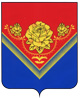 российская федерацияАдминистрацияГОРОДСКОГО ОКРУГА  ПАВЛОВСКИЙ ПОСАД МОСКОВСКОЙ ОБЛАСТИпл. Революции, д.4, г. Павловский Посад, Московская область, 142500Тел. 8 (496 43) 2-05-87,  Факс8 (496 43) 2-24-09.E-mail: pavpos@mosreg.ruПРЕДПИСАНИЕ № 169/2019О ДЕМОНТАЖЕ НЕЗАКОННО УСТАНОВЛЕННЫХ И ЭКСПЛУАТИРУЕМЫХ ОБЪЕКТОВ НАРУЖНОЙ РЕКЛАМЫ«17» июля 2019г.Администрацией городского округа Павловский Посад Московской области на территории городского округа Павловский Посад Московской области выявлено нарушение порядка установки объекта наружной рекламы и информации, предусмотренного ст. 19 Федерального закона от 13.03.2006 г. № 38-ФЗ «О рекламе», а именно: без разрешительной документации установлены столбы от рекламной конструкции (перетяжки), по адресу: - г. Павловский Посад, на пересечении ул. Привокзальная и ул. Герцена, напротив магазина БашМаг;- г. Павловский Посад, ул. Мира, напротив д. 10;- г. Павловский Посад, ул. Фрунзе, между д. 40 и д. 61;- г. Павловский Посад, ул. Большая Покровская, напротив д.23.Собственник (иной законный владелец) имущества, к которому присоединена рекламная конструкция: неизвестен.В соответствии со ст. 19 Федерального закона от 13.03.2006 №38-ФЗ «О рекламе», решением Совета депутатов городского округа Павловский Посад Московской области от 01.03.2018г. № 205/21 об утверждении Положения «О порядке установки и эксплуатации рекламных конструкций на территории городского округа Павловский Посад Московской области, предписываю в течение 30 дней с момента получения настоящего предписания осуществить демонтаж выше указанных рекламных конструкций.Приложение: Акт о выявлении незаконно установленного и эксплуатируемого объекта наружной рекламы от 16.07.2019г. №145, №146, №147, №148.И.О. Заместителя Главы Администрации                                                            А. А. Мельник23.07.201923.07.2019№3182исхНа №На №от№№Содержание рекламной конструкции:Вид (тип) рекламной конструкции:Владелец конструкции1отсутствуетперетяжканеизвестен